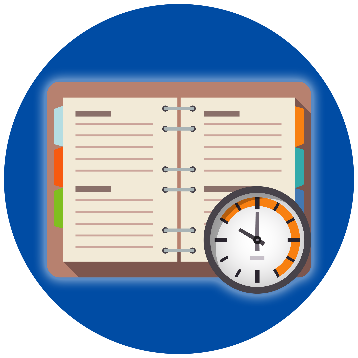 РАСПИСАНИЕ ОГЭ 2022Основной период19 мая (четверг) – иностранные языки;20 мая (пятница) – иностранные языки;23 мая (понедельник) – математика;24 мая (вторник) – математика;27 мая (пятница) – обществознание;28 мая (суббота) – обществознание;1 июня (среда) – история, физика, биология, химия;7 июня (вторник) – русский язык;8 июня (среда) – русский язык;15 июня (среда) –  биология, информатика, география, химия;22 июня (среда) – литература, физика, информатика, география.Резервные дни4 июля (понедельник) – по всем учебным предметам (кроме русского языка и математики);5 июля (вторник) – русский язык; 6 июля (среда) – по всем учебным предметам (кроме русского языка и математики);7 июля (четверг) – математика; 8 июля (пятница) – по всем учебным предметам;9 июля (суббота) – по всем учебным предметам.Дополнительный период5 сентября (понедельник) – математика;8 сентября (четверг) – русский язык;12 сентября (понедельник) – история, биология, физика, география;15 сентября (четверг) – обществознание, химия, информатика, литература, иностранные языки.Резервные дни20 сентября (вторник) – математика;21 сентября (среда) – русский язык;22 сентября (четверг) – по всем учебным предметам (кроме русского языка и математики);23 сентября (пятница) – по всем учебным предметам (кроме русского языка и математики);24 сентября (суббота) – по всем учебным предметам.           Продолжительность ОГЭ 2022           Время начала проведения экзамена ОГЭ            по учебным всем предметам начинается           в 10 часов 00 минут по местному времени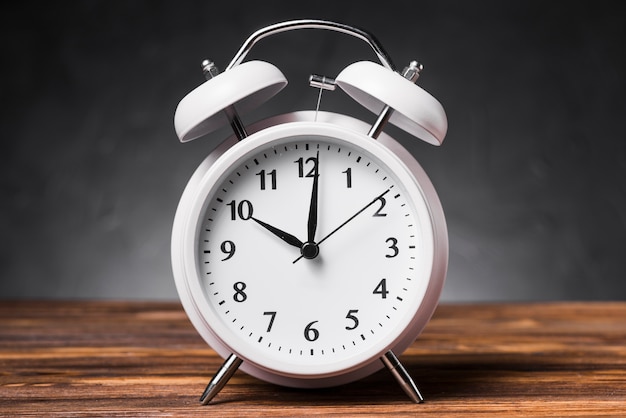  Математика, русский язык, литература – 3 часа 55 минут (235 минут) Физика, обществознание, история, биология – 3 часа (180 минут) Информатика и информационно-коммуникационные технологии (ИКТ) – 2 часа 30 минут (150 минут) Химия (с выполнением лабораторной работы) – 2 часа 20 минут (140 минут) География, химия, иностранные языки (английский, французский, немецкий, испанский), кроме раздела “Говорение” – 2 часа (120 минут) Иностранные языки (английский, французский, немецкий, испанский) раздел “Говорение” – 15 минут.Чем можно пользоваться на экзамене?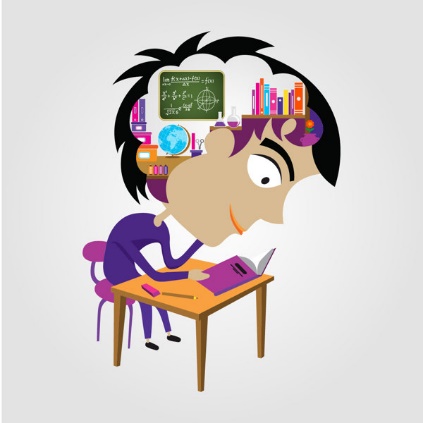     Участники экзаменов используют средства обучения и воспитания для выполнения контрольных измерительных материалов ОГЭ (КИМ ОГЭ) в аудиториях пункта проведения экзаменов.     Допускается использование участниками экзаменов следующих средств обеспечения и воспитания по соответствующим учебным предметам:Русский язык – орфографические словари, позволяющие устанавливать нормативное написание слов;Математика – линейка, не содержащая справочной информации, справочные материалы, содержащие основные формулы курса математики образовательной программы основного общего образования;Физика – непрограммируемый калькулятор (обеспечивает выполнение арифметических вычислений (сложение, вычитание, умножение, деление, извлечение корня) и вычисление тригонометрических функций (sin, cos, tg, ctg, arcsin, arccos, arctg), лабораторное оборудование;Химия – непрограммируемый калькулятор, лабораторное оборудование, периодическая система химических элементов Д.И. Менделеева, таблица растворимости солей, кислот и оснований в воде, электрохимический ряд напряжений металлов;Биология – линейка и непрограммируемый калькулятор;География – линейка для измерения расстояний по топографическим картам, непрограммируемый калькулятор и географические атласы за 7, 8, 9 классы для решения практических заданий;Литература – полные тексты художественных произведений, а также сборники лирики;Информатика и информационно-коммуникационные технологии (ИКТ) – компьютерная техника;Иностранные языки – технические средства, обеспечивающие воспроизведение аудиозаписей на компакт-дисках (CD), компьютерная техника, гарнитуры со встроенными микрофонами.